Year 3 Autumn 1 2020 Curriculum Overview Grow IndependenceRecognise our own strengths and develop ways to manage areas that we struggle with. Contribute to CommunitiesParticipation in Bromyard Ploughing competition.Promote Physical and Mental HealthRecognise and celebrate our individuality. Explore ways of embracing other people’s uniqueness. Topic: Viva La Vida – Live Life!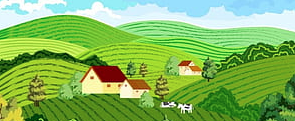 Topic: Viva La Vida – Live Life!Topic: Viva La Vida – Live Life!Continuous Provision: Tinker table and homework activities to deepen understanding of plants and sound. Have a range of sketch pencils for creating different sketching effects.Continuous Provision: Tinker table and homework activities to deepen understanding of plants and sound. Have a range of sketch pencils for creating different sketching effects.Continuous Provision: Tinker table and homework activities to deepen understanding of plants and sound. Have a range of sketch pencils for creating different sketching effects.As historians we will:Place events on a time line.As scientists we will:  (OL)Identify and describe the functions of parts of a plant. Investigate the way water is transported. Explore the role of flowers. Explore and use classification keys. Identify how sounds are made. Recognise that vibrations from sounds travel through a medium to the ear. In PE we will:Throw and catch with control and accuracy.Choose appropriate tactics to cause problems for the opposition.Follow the rules of the game and play fairly.Maintain possession of a ball (with, e.g. feet, a hockey stick or hands).Pass to team mates at appropriate times.Lead others and act as a respectful team member.As artists we will:Use different hardnesses of pencils to show line, tone and texture when sketching self-portraits. Use shading to show light and shadow. Use hatching and cross hatching to show tone and texture. Replicate patterns observed in natural environments. Sketch lightly. Make printing blocks. Adapt and refine ideas as they progress. Develop ideas from starting points throughout the curriculum.As geographers we will: Use maps, atlases, globes and digital/computer mapping to locate countries and describe features.As Design technologists we will:Adapt and refine ideas as they progress. Develop ideas from starting points throughout the curriculum. Design with purpose by identifying opportunities to design. Make products by working efficiently. Whole Class Reading Text:Reciprocal Reading – “The Twits” by Roald Dahl Talk4Writing Genres (English):Narrative – settingsNon-Chronological ReportsTalk4Writing Genres (Cross Curric):Non-chronological reportsIn PSHE (Thrive) we will:Explore ways to express and manage a variety of emotions with sensitivity to others.In PSHE (Thrive) we will:Explore ways to express and manage a variety of emotions with sensitivity to others.In PSHE (Thrive) we will:Explore ways to express and manage a variety of emotions with sensitivity to others.